.Intro: Start on main vocalsSEC1: Long Step Left On Left, Rock Back Right, Recover, Long Step Right On Right, Rock Back Left, Recover, Skate Left, Skate Right, Chasse LeftSEC2: Cross Rock Right, Recover, Syncopated Weave, Left Sailor ¼ Turn, Left Triple Turn ForwardRESTART WALL 4, After Section 2, Facing 12:00SEC3: Rock Forward Left, Recover, Syncopated Back Steps, Coaster step, ¾ turn RightSEC4: Cross Rock Left, Recover, Syncopated Cross Rock Right, Recover, Sweep Right Sailor ¼ Turn Full Pencil Turn RightIntrigue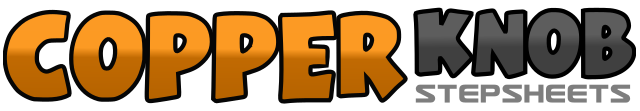 .......Count:32Wall:4Level:Intermediate / Advanced.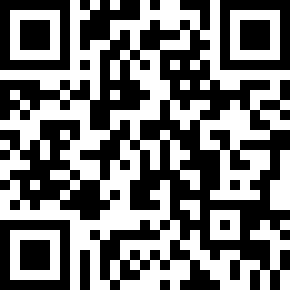 Choreographer:Rob Fowler (ES) - February 2012Rob Fowler (ES) - February 2012Rob Fowler (ES) - February 2012Rob Fowler (ES) - February 2012Rob Fowler (ES) - February 2012.Music:Dance the Night Away - Lionel RichieDance the Night Away - Lionel RichieDance the Night Away - Lionel RichieDance the Night Away - Lionel RichieDance the Night Away - Lionel Richie........1-2&Step long step to Left Side on Left, Rock back Right, Recover onto Left3-4&Step long step to Right Side on Right, Rock back Left, Recover onto Right5-6Skate Diagonally forward Left, Skate Diagonally forward Right7&8Left Side Chasse LRL1-2Rock Right over Left, recover back Left&3-4Step Right to Right side, Cross Left over Right, Step Right To Right Side5&6Left Sailor ¼ Turn Left LRL (9.00)7&8Make ½ turn left Stepping back Right, Make ½ turn left Stepping Forward Left, Step forward Right (9:00)1-2Rock forward Left, Recover back Right,&3-4Step Back left, Step back Right, Step long step back Left5&6Right Coaster Step back RLR7-8Make ½ turn Right stepping back Left, Make ¼ turn Right Stepping right to Right Side(6;00)1,2Cross Rock Left Over Right, Recover back on Right&3-4Step Left to Left Side, Cross Right over Left, Recover back on Left&5&6Sweep Right into Right Sailor ¼ turn Right RLR (9;00)7&8Step Forward Left, Make ½ Pivot Turn Right, Turn ½ turn Right on Ball of Right, Touch Left Next to Right